ΕΛΛΗΝΙΚΗ ΔΗΜΟΚΡΑΤΙΑ				Σκάλα  24 Δεκεμβρίου 2019ΝΟΜΟΣ ΛΑΚΩΝΙΑΣΔΗΜΟΣ ΕΥΡΩΤΑ					Αρ. Πρωτ.: 20268ΔΗΜΟΤΙΚΟ ΣΥΜΒΟΥΛΙΟΠΡΟΣΚΛΗΣΗ  ΣΤΗΝ 35η ΕΙΔΙΚΗ ΣΥΝΕΔΡΙΑΣΗΠΡΟΣ : Τους κ.κ. Δημοτικούς Συμβούλους, Προέδρους Δημοτικών και Τοπικών Κοινοτήτων και Εκπροσώπους Τοπικών ΚοινοτήτωνΣύμφωνα με τις διατάξεις της παρ. 1 του άρθρου 159 του Ν. 3463 / 2006 και  των άρθρων 67, 68, 69 του Ν. 3852 / 2010 (ΦΕΚ 87 / Α / 07-06-2010),  όπως  ισχύουν, σας καλούμε σε Ειδική Συνεδρίαση του Δημοτικού Συμβουλίου, που θα γίνει τη Δευτέρα 30  Δεκεμβρίου 2019 και ώρα  20:30 μ.μ., στο Δημοτικό Κατάστημα του Δήμου μας, με το πιο κάτω μοναδικό θέμα:ΘΕΜΑ: Απόφαση σχετικά με την ψήφιση προϋπολογισμού εσόδων εξόδων οικον. έτους 2020 του Δήμου Ευρώτα και Ολοκληρωμένου Πλαισίου Δράσης έτους 2020.Εισηγητής: κ. Κυριακάκος Παναγιώτης –αντιδήμαρχοςΣτις  συνεδριάσεις των δημοτικών  συμβουλίων  λαμβάνουν  το λόγο, εκτός  του δημάρχου και του αρμόδιου  αντιδημάρχου, οι  επικεφαλής των παρατάξεων και ειδικοί  αγορητές  ανά  θέμα, που ορίζονται από τις παρατάξεις  με σχετική  γραπτή δήλωσή τους στο  προεδρείο  πριν  την  έναρξη  της  συνεδρίασης. Με τον ίδιο τρόπο μπορούν να  εγγραφούν  ως ομιλητές  και  δημοτικοί σύμβουλοι  που επιθυμούν να  τοποθετηθούν ανά θέμα.Η ΠρόεδροςΔΕΝΤΑΚΟΥ  ΕΛΕΝΗ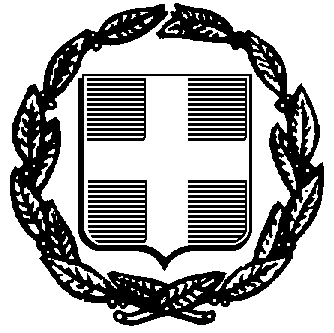 